Publicado en Chantada (Lugo) el 18/07/2014 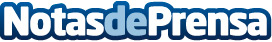 La actriz María Vázquez colabora con el proyecto 'Ventos do Norte'"Aprender a gestionar las emociones no es algo habitual en los tiempos que corren"

Durante la primera semana del mes de agosto, Chantada (Lugo),  se va a convertir en un foco de creación artística con repercusión a los cuatro vientos.  La realización de un cortometraje o la elaboración de unidades didácticas sólo son algunos de los frutos que surgirán del Campus de Creación Artística que se celebrará durante los días 4 al 9 de agosto de 2014 en Chantada.Datos de contacto:Santiago SáenzDirector del proyecto - Música para Todos ®6968114770Nota de prensa publicada en: https://www.notasdeprensa.es/la-actriz-maria-vazquez-colabora-con-el_1 Categorias: Cine Música Educación Galicia http://www.notasdeprensa.es